ПРОЕКТ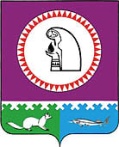 Об утверждении муниципальной программы«Осуществление поселком городского типа Октябрьское функций административного центра в муниципальном образовании Октябрьский район»В соответствии с Бюджетным кодексом Российской Федерации, постановлениями администрации Октябрьского района от 12.09.2018 № 1955 «О муниципальных программах Октябрьского района», от 19.09.2018 № 2017 «О перечне муниципальных программ Октябрьского района»:1.  Утвердить муниципальную программу «Осуществление поселком городского типа Октябрьское функций административного центра в муниципальном образовании Октябрьский район» согласно приложению. 2.   Постановление вступает в силу с 01.01.2019.3.   Опубликовать постановление в официальном сетевом издании «октвести.ру».4. Контроль за выполнением постановления возложить на заместителя главы Октябрьского района по экономике, финансам, председателя Комитета по управлению муниципальными финансами администрации Октябрьского района Куклину Н.Г.Глава Октябрьского района                                                                     	                А.П. КуташоваИсполнитель:Главный специалист отдела проектного управления,  административной реформы и реализации программ  Управления экономического развития  администрации Октябрьского районаМетелёва Т. Н., (34678) 28-131                                                                                Приложение к постановлению 							администрации Октябрьского района                                                                                      от «___»__________ 2018 г. №____   Муниципальная программа «Осуществление поселком городского типа Октябрьское функций административного центра в муниципальном образовании Октябрьский район» (далее – Программа)Паспорт ПрограммыРаздел 1 «О стимулировании инвестиционной и инновационной деятельности, развитие конкуренции и негосударственного сектора экономики».1.1. «Формирование благоприятной деловой среды».Мероприятия, реализуемые в рамках Программы, не направлены на регулирование отношений в сфере предпринимательской деятельности.1.2. «Инвестиционные проекты».Программой не предусмотрена реализация инвестиционных проектов.1.3. «Развитие конкуренции».Реализация отдельных мероприятий Программы осуществляется на основе муниципальных контрактов на приобретение товаров (оказание услуг, выполнение работ) для муниципальных нужд, заключаемых муниципальными заказчиками с исполнителями в соответствии с Федеральным законом от 05.04.2013 № 44-ФЗ «О контрактной системе в сфере закупок товаров, работ, услуг для обеспечения государственных и муниципальных нужд».  Раздел 2 «Механизм реализации муниципальной программы».2.1. Механизм управления Программой.Механизм управления Программой включает:- разработку и принятие муниципальных правовых актов, договоров, протоколов о намерениях и иных документов, необходимых для выполнения Программы;- обеспечение управления Программой, эффективного использования средств, выделенных на ее реализацию;- ежегодное формирование перечня программных мероприятий на очередной финансовый год и плановый период с уточнением затрат по программным мероприятиям на основании данных, полученных по результатам мониторинга, фактически достигнутых целевых показателей Программы, с учетом результатов, проводимых социологических исследований, статистических данных, в том числе правоохранительных органов, сбора и анализа данных в динамике;- предоставление отчетов о реализации Программы;- информирование общественности о ходе и результатах реализации Программы, финансировании программных мероприятий, в том числе о механизмах реализации отдельных мероприятий Программы.2.2. Ответственный исполнитель и соисполнитель Программы несут ответственность за своевременную и качественную ее реализацию, в том числе достижение целевых показателей, а также конечных результатов ее реализации, эффективное и целевое использование средств, осуществляют управление и контроль за реализацией программных мероприятий, обеспечивают эффективное использование средств, выделяемых на реализацию Программы.2.3. Управление и контроль за реализацией Программы, а также внесение в нее изменений осуществляется в соответствии с порядком, утвержденным постановлением администрации Октябрьского района от 12.09.2018 № 1955 «О муниципальных программах Октябрьского района».2.4. Оценка хода исполнения мероприятий Программы основана на мониторинге достижения целевых показателей Программы путем сопоставления фактически достигнутых и целевых значений показателей. В соответствии с данными мониторинга по фактически достигнутым результатам реализации в Программу могут быть внесены корректировки.2.5. Внедрение технологий бережливого производства при реализации Программы возможно в соответствии с Концепцией «Бережливый регион в Ханты-Мансийском автономном округе – Югре», утвержденной распоряжением Правительства Ханты-Мансийского автономного округа – Югры от 19.08.2016 № 455-рп и постановлением администрации Октябрьского района от 14.03.2018 № 494 «О внедрении системы «бережливое производство»».2.6. Программой не предусмотрены мероприятия, которые предполагали бы вовлечение граждан в принятии решения о выборе приоритетов расходования бюджетных средств, в связи, с чем внедрение механизмов инициативного бюджетирования не предполагается.2.7. Порядок финансирования Программы.2.7.1. Объем средств на реализацию основных мероприятий Программы за счет средств бюджета Октябрьского района устанавливается решением Думы Октябрьского района о бюджете на очередной финансовый год и плановый период.2.7.2. Соисполнитель осуществляет реализацию мероприятий Программы на основе заключаемого соглашения между администрацией Октябрьского района и администрацией городского поселения Октябрьское (далее – Соглашение). Указанным Соглашением определяется перечень мероприятий, размер предоставляемых межбюджетных трансфертов, направляемых на реализацию мероприятий, направление, порядок и условия расходования средств бюджета Октябрьского района, целевые показатели, порядок и сроки предоставления документов для перечисления межбюджетных трансфертов, а также отчетов о реализации Соглашения. Форма Соглашения утверждается ответственным исполнителем. Передача иных межбюджетных трансфертов производится Комитетом по управлению муниципальными финансами администрации Октябрьского района в соответствии с решением Думы Октябрьского района о бюджете на очередной финансовый год и плановый период, сводной росписью расходов бюджета в пределах лимитов бюджетных ассигнований.2.7.3. В случае несоблюдения соисполнителем указанных в Соглашении условий предоставления и расходования средств они подлежат возврату в бюджет Октябрьского района не позднее 20 декабря текущего года в порядке, определенном Соглашением.2.7.4. Контроль за использованием средств, предоставленных соисполнителю из бюджета Октябрьского района осуществляется ответственным исполнителем.В случае выявления ответственным исполнителем несоблюдения или ненадлежащего использования соисполнителем средств во исполнение заключенного Соглашения ответственный исполнитель в течение 10 рабочих дней принимает решение о возврате средств и направляет соисполнителю требование об исполнении данного решения. В случае невыполнения требования о возврате суммы соисполнителем их возврат осуществляется в судебном порядке в соответствии с законодательством Российской Федерации.2.7.5. В случае выделения дополнительных объемов финансирования в течение текущего финансового года, распределение бюджетных ассигнований между мероприятиями Программы осуществляется по предложению ответственного исполнителя на основании заявленной соисполнителем потребности.  2.8. В процессе реализации Программы могут появиться риски. С целью минимизации рисков Программой запланированы меры по их преодолению (таблица 4). Таблица 1Целевые показатели муниципальной программы.*Увеличение целевого значения показателя на момент окончания действия программы не предусмотрено, ввиду того, что данный показатель сезонный    Таблица 2Перечень основных мероприятий муниципальной программы.Таблица 3Характеристика основных мероприятий муниципальной программы, их связь с целевыми показателямиПримечания:*Заполняется при наличии.Таблица 4Перечень возможных рисков при реализации муниципальной программы и мер по их преодолениюМуниципальное образование Октябрьский районАДМИНИСТРАЦИЯ ОКТЯБРЬСКОГО РАЙОНАПОСТАНОВЛЕНИЕМуниципальное образование Октябрьский районАДМИНИСТРАЦИЯ ОКТЯБРЬСКОГО РАЙОНАПОСТАНОВЛЕНИЕМуниципальное образование Октябрьский районАДМИНИСТРАЦИЯ ОКТЯБРЬСКОГО РАЙОНАПОСТАНОВЛЕНИЕМуниципальное образование Октябрьский районАДМИНИСТРАЦИЯ ОКТЯБРЬСКОГО РАЙОНАПОСТАНОВЛЕНИЕМуниципальное образование Октябрьский районАДМИНИСТРАЦИЯ ОКТЯБРЬСКОГО РАЙОНАПОСТАНОВЛЕНИЕМуниципальное образование Октябрьский районАДМИНИСТРАЦИЯ ОКТЯБРЬСКОГО РАЙОНАПОСТАНОВЛЕНИЕМуниципальное образование Октябрьский районАДМИНИСТРАЦИЯ ОКТЯБРЬСКОГО РАЙОНАПОСТАНОВЛЕНИЕМуниципальное образование Октябрьский районАДМИНИСТРАЦИЯ ОКТЯБРЬСКОГО РАЙОНАПОСТАНОВЛЕНИЕМуниципальное образование Октябрьский районАДМИНИСТРАЦИЯ ОКТЯБРЬСКОГО РАЙОНАПОСТАНОВЛЕНИЕМуниципальное образование Октябрьский районАДМИНИСТРАЦИЯ ОКТЯБРЬСКОГО РАЙОНАПОСТАНОВЛЕНИЕ«»2018 г.№пгт. Октябрьскоепгт. Октябрьскоепгт. Октябрьскоепгт. Октябрьскоепгт. Октябрьскоепгт. Октябрьскоепгт. Октябрьскоепгт. Октябрьскоепгт. Октябрьскоепгт. ОктябрьскоеНаименование муниципальной программы«Осуществление поселком городского типа Октябрьское функций административного центра в муниципальном образовании Октябрьский район»Дата утверждения муниципальнойпрограммы (наименование и номерсоответствующего нормативного правового акта)  Постановление администрации Октябрьского района от «____»  _________  2018 г. №  ____Ответственный исполнитель муниципальной программыУправление экономического развития администрации Октябрьского районаСоисполнители муниципальной программыАдминистрация городского поселения ОктябрьскоеЦели муниципальной программыОбеспечение исполнения поселком городского типа Октябрьское функций административного центра муниципального образования Октябрьский район Задачи муниципальной программы1. Создание условий для комфортного проживания населения на территории поселка городского типа Октябрьское.2. Обеспечение необходимых дополнительных мер безопасности  на автомобильных дорогах административного центра в поселке городского типа Октябрьское.Подпрограммы и (или) основныемероприятияОбеспечение и организация мероприятий по благоустройству улиц, тротуаров, сохранение объектов внешнего благоустройства (зеленое хозяйство) содержанию, ремонту объектов уличного освещения. Реализация мероприятий направленных на обеспечение дополнительных мер безопасности на автомобильных дорогах административного центра. Наименование портфеля проектов, проекта, направленных, в том числе на реализацию в Октябрьском районе национальных проектов (программ) Российской ФедерацииЦелевые показатели муниципальной программыУвеличение площади устроенных и отремонтированных пешеходных тротуаров  с 366 м2 до 476 м2 Приобретение, установка и содержание декоративных элементов благоустройства (ограждения, кашпо, вазоны, урны, скамейки и др.) до 14 шт.Приобретение посадочного материала (цветы, трава, саженцы и др.)*Увеличение количества установленных объектов уличного освещения с 26 шт. до 56 шт.Увеличение площади устроенных асфальтовым покрытием внутрипоселковых дорог, с 1075 до 7525 м2  Сроки реализации муниципальной программы 2019 – 2025 годы и плановый период до 2030 годаПараметры финансового обеспечения муниципальной программыОбщий объем финансирования программы на 2019 – 2030 годы за счет всех источников – 48 000 тыс. рублей, в том числе по годам: 2019 год – 4 000,0 тыс.рублей;2020 год – 4 000,0 тыс.рублей; 2021 год – 4 000,0 тыс.рублей;2022 год – 4 000,0 тыс.рублей;2023 год – 4 000,0 тыс.рублей;2024 год – 4 000,0 тыс.рублей;2025 год – 4 000,0 тыс.рублей;2026-2030 годы – 20 000 тыс. рублей.Параметры финансового обеспечения портфеля проектов, проекта, направленных, в том числе на реализацию в Октябрьском районе национальных проектов (программ) Российской Федерации, реализуемых в составе муниципальной программы№ показателяНаименование целевых показателей Базовый показатель на начало реализации программы Значения показателя  по годамЗначения показателя  по годамЗначения показателя  по годамЗначения показателя  по годамЗначения показателя  по годамЗначения показателя  по годамЗначения показателя  по годамЦелевое значение показателя на момент окончания действия программы№ показателяНаименование целевых показателей Базовый показатель на начало реализации программы 2019 г.2020 г.2021 г.2022 г.2023 г.2024 г.2025 г.2026-2030 гг.124567891011121.Площадь устроенных и отремонтированных пешеходных тротуаров (м2) 366201020102010204762.Приобретение, установка и содержание декоративных элементов благоустройства (ограждения, кашпо, вазоны, урны, скамейки и др.) шт.02222222143.Приобретение посадочного материала (цветы, трава, саженцы и др.) шт.230155150145140130130125230*4.Количество установленных объектов уличного освещения (шт.)260100100100565.Площадь устроенных асфальтовым покрытием внутрипоселковых дорог (м2)1075115010509509008508007507525№ основного мероприятияОсновные мероприятия муниципальной программы (их связь с целевыми показателями муниципальной программы)Основные мероприятия муниципальной программы (их связь с целевыми показателями муниципальной программы)Ответственный исполнитель/ соисполнительИсточники финансирования Финансовые затраты на реализацию (тыс. руб.)Финансовые затраты на реализацию (тыс. руб.)Финансовые затраты на реализацию (тыс. руб.)Финансовые затраты на реализацию (тыс. руб.)Финансовые затраты на реализацию (тыс. руб.)Финансовые затраты на реализацию (тыс. руб.)Финансовые затраты на реализацию (тыс. руб.)Финансовые затраты на реализацию (тыс. руб.)Финансовые затраты на реализацию (тыс. руб.)№ основного мероприятияОсновные мероприятия муниципальной программы (их связь с целевыми показателями муниципальной программы)Основные мероприятия муниципальной программы (их связь с целевыми показателями муниципальной программы)Ответственный исполнитель/ соисполнительИсточники финансирования всегов том числев том числев том числев том числев том числев том числев том числев том числе№ основного мероприятияОсновные мероприятия муниципальной программы (их связь с целевыми показателями муниципальной программы)Основные мероприятия муниципальной программы (их связь с целевыми показателями муниципальной программы)Ответственный исполнитель/ соисполнительИсточники финансирования всего2019 г.2020 г.2021 г.2022 г.2023 г.2024 г.2025 г.2026-2030 гг.1223456789101112131.Обеспечение и организация мероприятий по благоустройству улиц, тротуаров, сохранение объектов внешнего благоустройства (зеленое хозяйство) содержанию, ремонту объектов уличного освещения (1, 2, 3)Обеспечение и организация мероприятий по благоустройству улиц, тротуаров, сохранение объектов внешнего благоустройства (зеленое хозяйство) содержанию, ремонту объектов уличного освещения (1, 2, 3)Администрация городского поселения ОктябрьскоеВсего6 0005005005005005005005002 5001.Обеспечение и организация мероприятий по благоустройству улиц, тротуаров, сохранение объектов внешнего благоустройства (зеленое хозяйство) содержанию, ремонту объектов уличного освещения (1, 2, 3)Обеспечение и организация мероприятий по благоустройству улиц, тротуаров, сохранение объектов внешнего благоустройства (зеленое хозяйство) содержанию, ремонту объектов уличного освещения (1, 2, 3)Администрация городского поселения ОктябрьскоеБюджет автономного округа 0000000001.Обеспечение и организация мероприятий по благоустройству улиц, тротуаров, сохранение объектов внешнего благоустройства (зеленое хозяйство) содержанию, ремонту объектов уличного освещения (1, 2, 3)Обеспечение и организация мероприятий по благоустройству улиц, тротуаров, сохранение объектов внешнего благоустройства (зеленое хозяйство) содержанию, ремонту объектов уличного освещения (1, 2, 3)Администрация городского поселения ОктябрьскоеМестный бюджет 6 0005005005005005005005002 5002.Реализация мероприятий направленных на обеспечение дополнительных мер безопасности на автомобильных дорогах административного центра (4)Реализация мероприятий направленных на обеспечение дополнительных мер безопасности на автомобильных дорогах административного центра (4)Администрация городского поселения ОктябрьскоеВсего42 0003 5003 5003 5003 5003 5003 5003 50017 5002.Реализация мероприятий направленных на обеспечение дополнительных мер безопасности на автомобильных дорогах административного центра (4)Реализация мероприятий направленных на обеспечение дополнительных мер безопасности на автомобильных дорогах административного центра (4)Администрация городского поселения ОктябрьскоеБюджет автономного округа 0000000002.Реализация мероприятий направленных на обеспечение дополнительных мер безопасности на автомобильных дорогах административного центра (4)Реализация мероприятий направленных на обеспечение дополнительных мер безопасности на автомобильных дорогах административного центра (4)Администрация городского поселения ОктябрьскоеМестный бюджет 42 0003 5003 5003 5003 5003 5003 5003 50017 500ВСЕГО ПО ПРОГРАММЕВСЕГО ПО ПРОГРАММЕВСЕГО ПО ПРОГРАММЕВсего48 0004 0004 0004 0004 0004 0004 0004 00020 000Бюджет автономного округа 000000000Местный бюджет48 0004 0004 0004 0004 0004 0004 0004 00020 000В том числе:В том числе:В том числе:В том числе:В том числе:В том числе:В том числе:В том числе:В том числе:В том числе:В том числе:В том числе:В том числе:В том числе:Администрация городского поселения ОктябрьскоеАдминистрация городского поселения ОктябрьскоеВсего48 0004 0004 0004 0004 0004 0004 0004 00020 000Администрация городского поселения ОктябрьскоеАдминистрация городского поселения ОктябрьскоеБюджет автономного округа000000000Администрация городского поселения ОктябрьскоеАдминистрация городского поселения ОктябрьскоеМестный бюджет48 0004 0004 0004 0004 0004 0004 0004 00020 000№ п/пОсновные мероприятияОсновные мероприятияОсновные мероприятияНаименование целевого показателя№ п/пНаименованиеСодержание (направление расходов)Номер приложения к муниципальной программе, реквизиты нормативного правового акта, наименование портфеля проектов (проекта))*Наименование целевого показателя12345Обеспечение исполнения поселком городского типа Октябрьское функций административного центра муниципального образования Октябрьский районОбеспечение исполнения поселком городского типа Октябрьское функций административного центра муниципального образования Октябрьский районОбеспечение исполнения поселком городского типа Октябрьское функций административного центра муниципального образования Октябрьский районОбеспечение исполнения поселком городского типа Октябрьское функций административного центра муниципального образования Октябрьский районОбеспечение исполнения поселком городского типа Октябрьское функций административного центра муниципального образования Октябрьский район1. Создание условий для комфортного проживания населения на территории поселка городского типа Октябрьское1. Создание условий для комфортного проживания населения на территории поселка городского типа Октябрьское1. Создание условий для комфортного проживания населения на территории поселка городского типа Октябрьское1. Создание условий для комфортного проживания населения на территории поселка городского типа Октябрьское1. Создание условий для комфортного проживания населения на территории поселка городского типа Октябрьское1.1Обеспечение и организация мероприятий по благоустройству улиц, тротуаров, сохранение объектов внешнего благоустройства (зеленое хозяйство) содержанию, ремонту объектов уличного освещения 1.1.  Приобретение, установка и содержание ограждений, кашпо, вазонов, урн, скамеек и других элементов благоустройства.1.2. Приобретение саженцев цветов, травы, деревьев.1.3. Установка уличных фонарей; приобретение и замена фонарей светодиодных для уличного освещения.-1.1.  Приобретение, установка и содержание декоративных элементов благоустройства (ограждения, кашпо, вазоны, урны, скамейки и др.). 1.2. Приобретение посадочного материала (цветы, трава, саженцы и др.).1.3. Увеличение количества установленных объектов уличного освещения. Обеспечение исполнения поселком городского типа Октябрьское функций административного центра муниципального образования Октябрьский районОбеспечение исполнения поселком городского типа Октябрьское функций административного центра муниципального образования Октябрьский районОбеспечение исполнения поселком городского типа Октябрьское функций административного центра муниципального образования Октябрьский районОбеспечение исполнения поселком городского типа Октябрьское функций административного центра муниципального образования Октябрьский районОбеспечение исполнения поселком городского типа Октябрьское функций административного центра муниципального образования Октябрьский район2. Обеспечение необходимых дополнительных мер безопасности  на автомобильных дорогах административного центра в поселке городского типа Октябрьское2. Обеспечение необходимых дополнительных мер безопасности  на автомобильных дорогах административного центра в поселке городского типа Октябрьское2. Обеспечение необходимых дополнительных мер безопасности  на автомобильных дорогах административного центра в поселке городского типа Октябрьское2. Обеспечение необходимых дополнительных мер безопасности  на автомобильных дорогах административного центра в поселке городского типа Октябрьское2. Обеспечение необходимых дополнительных мер безопасности  на автомобильных дорогах административного центра в поселке городского типа Октябрьское2.1Реализация мероприятий направленных на обеспечение дополнительных мер безопасности на автомобильных дорогах административного центра2.1.Работы по ремонту  и укладке асфальтовым покрытием пешеходных тротуаров. 2.2.Работы по укладке асфальтовым покрытием внутрипоселковых дорог. -2.1.Увеличение площади устроенных и отремонтированных пешеходных тротуаров.2.2.Увеличение площади устроенных асфальтовым покрытием внутрипоселковых дорог. № п/пОписание рискаМеры по преодолению рисков1231Правовые риски связаны с изменением законодательства Российской Федерации и законодательства Ханты-Мансийского автономного округа – Югры, длительностью формирования нормативно-правовой базы, необходимой для эффективной реализации Программы. Это может привести к существенному увеличению планируемых сроков или изменению условий реализации ее программных мероприятий.В целях минимизации правовых рисков на этапе согласования проекта Программы планируется привлечь для рассмотрения и подготовки предложений органы местного самоуправления поселения в составе Октябрьского района, организации Октябрьского района, население, общественные организации путем размещения проекта Программы на официальном веб-сайте Октябрьского района в сети Интернет.2Финансовые риски:- растущая нестабильность и неопределенность в мировой экономике, замедление темпов роста экономики региона и, как следствие, сокращение объема финансовых средств, направленных на реализацию Программы, что в свою очередь связано с сокращением или прекращением реализации части программных мероприятий и не полным выполнением целевых показателей Программы;-       удорожание стоимости товаров (услуг), непрогнозируемые инфляционные процессы, что также может повлиять на сроки, объем и качество выполнения программных мероприятий.В целях минимизации финансовых рисков предполагается:- ежегодное уточнение финансовых средств, предусмотренных на реализацию программных мероприятий, в зависимости от доведенных лимитов, достигнутых результатов и определенных приоритетов для первоочередного финансирования;- планирование бюджетных расходов с применением методик оценки эффективности бюджетных расходов.3Административные риски связаны с неэффективным управлением реализацией Программы, нарушением планируемых сроков ее реализации, невыполнением ее целей и задач, не достижением плановых значений показателей, снижением эффективности использования ресурсов и качества выполнения программных мероприятийВ целях минимизации административных рисков планируется:- повышение эффективности взаимодействия участников реализации Программы;- своевременная корректировка программных мероприятий;-   рациональное использование имеющихся материальных и нематериальных ресурсов;- повышение ответственности за использование ресурсов, принятие ключевых решений в определении путей и методов реализации Программы. 